BulletinThe Invercargill Parish of theMethodist Church of New Zealand.Te Hahi Weteriana o Aotearoa.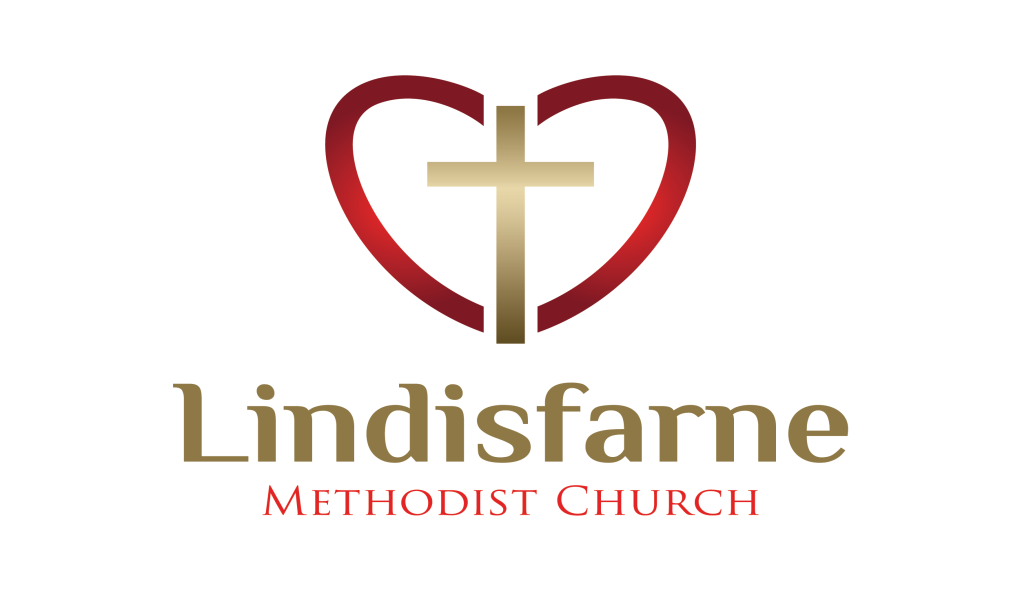 Lindisfarne Methodist Church, Worship and Community Centre.Phone    216-0281.e-mail: office@lindisfarne.org.nz         Website:  www.lindisfarne.org.nzSunday  22nd July 2018.10.00am: Lindisfarne Service led by the Reverend Peter Taylor.1.00pm: Tongan Service.1.00pm: Fijian Service.  Prayer. We pray for those who have to make decisions for others. May it be done prayerfully in consultation with other trustworthy Christians.Offering ReceiptsRemember that you can claim back 33% of your total giving. This is money that you are entitled to from the tax department. You can keep it or you may choose make an extra donation to the church. Just put it in an envelope (named or numbered) in the collection bag on a Sunday.If you do not have the appropriate IRD form to claim your rebate, ask Margaret for one.ReminderPlease tell the Bulletin editors if you have changed a rostered duty. We aim to have accurate information each week.Can You Help?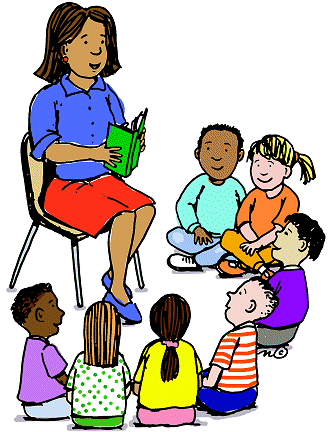 For many years we have run a programme of Story Room for 5 to 7 year old children from local schools.We need an extra leader to help on Tuesdays from 3.30 pm to about 5.00 pm.You will read the children a story from our extensive children’s library and help them with a simple craft activity, usually based on that story.                Please tell Margaret if you would like to help.Friday Club is our programme for slightly older children.                           We meet again next Friday 27th July. If you would like to help prepare their two-course meal, talk to Carol McKenzie.                  See Margaret if you can help with the young people’s activity.~~~~~~~~~Margaret is still happy to receive coloured milk/juice bottle tops, and small jars with screw-top lids.Cheese RollsOrder forms for our next fund raiser are in the foyer.Use pink forms for rolls to be made on Thursday 16th August (mainly orders for a workplace) and white forms for Saturday/Sunday 18th August orders.We need lots of orders so ask your family, neighbours, friends and anyone else you meet.All orders are due by Wednesday 8th August. Cost $7 a dozen or three trays for $20.C.W.C.I. (Christian Women Communicating Internationally)C.W.C.I. are having a breakfast meeting on Saturday 28th July at 8.30am in the Windsor Community Church.The speaker will be Doctor Tabitha Luecker.There are more details on the Lindisfarne notice board.                          ROSTER FOR SUNDAY DUTIESCENTRE DUTIESSome Invercargill Parish Key PersonnelMinister & Parish Council Chairman 	Reverend Peter Taylor 216 0281Parish Council Secretary		Carolyn WestonParish Stewards			Noeline Collie, Muriel McCulloch, Judith StevensTreasurer			David LittleParish Council Congregational Representatives				Margaret Brass, Mags Kelly, Beverly ServiceBookings			Phone Office 216 0281Prayer Chain Co-ordinators	Joan and Murray FarleyBulletin Editors			Peter Lankshear, Margaret BrassCommittee Convenors    Pastoral/Outreach - Raewyn Birss (Pastoral Care Team – Betty Snell)    Finance/Property – Cam McCulloch	Worship/Education – Carol McKenzieCalendarCalendarCalendarSunday 22nd July10.00am1.00pm1.00pmLindisfarne Service with Reverend Peter Taylor.Tongan Service.Fijian Service.Monday 23rd5.30pm7.30pmGirl Guiding New Zealand.Study Group at Kings' 44 George Street.Tuesday 24th3.30pm7.00pmStory Room Helpers.Parish Council Meeting.Wednesday 25th 7.00pm7.30pmNorth Invercargill Bowls.Choir Practice.Thursday 26th10.00am1.30pm7.00pm7.00pmCraft Circle.Sit and Be Fit.Blues Bowling Club.South City Choir Practice.Friday 27th4.30pmFriday Club.Saturday 28th1.00pm6.00pmPrivate Booking.Private BookingSunday 29th July10.00am1.00pm6.00pmLindisfarne Service with Reverend Peter Taylor.Tongan Service.Private Booking.SundayJuly 22ndJuly 29thJuly 29thAugust 5thAugust 12thDOOR ANDWELCOMENoeline and Findlay CollieMags KellyMargaret BrassMags KellyMargaret BrassChris McDonald Tony WestonMuriel and Cam McCullochVAN DRIVER Findlay CollieIan Findlay Ian Findlay Bryon KingSharon TaylorFLOWERS Beverley RobinsonBeverley RobinsonDorothy KingBetty SnellIta SafoleMORNING TEANeil and Daphne SalterKeith and Carol McKenzieKeith and Carol McKenzieJudith Stevens Verna EasonBetty SnellMags KellyNOTICESJudith StevensMuriel McCullochMuriel McCullochJudith StevensMuriel MccullochCRECHE                                  School HolidaysBeth GibbsBeth GibbsAmanda HareCarol McKenzieKIDS KLUBSchool HolidaysLynley DeanLynley DeanBetty SnellBetty SnellWEEK OFLAWNSSECURITYJuly 23rd - July 29thChris McDonaldHartley HareJuly 30th - August 5thNeil SalterJoe WilsonAugust 6th - August 12thBryon KingBryon KingAugust 13th - August 19thEddie BremerEddie Bremer